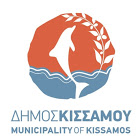 ΕΛΛΗΝΙΚΗ ΔΗΜΟΚΡΑΤΙΑ                                   ΝΟΜΟΣ ΧΑΝΙΩΝΔΗΜΟΣ ΚΙΣΣΑΜΟΥΔΕΛΤΙΟ ΤΥΠΟΥΔωρεάν μαθήματα Υπολογιστών για ενήλικες, δια ζώσης, στο Κέντρο Δια Βίου Μάθησης Δήμου Κισσάμου «Επεξεργασία Κειμένου - Διαδίκτυο.»Το έντυπο των αιτήσεων ευρίσκεται στο    www.kissamos.gr  (νέα-ανακοινώσεις) .Και αποστέλλονται αφού συμπληρωθούν ΟΛΑ τα πεδία στα Mail: koinpaideia@kissamos.gr, και mkoufaki@kissamos.grΠληροφορίες:  Κέντρο Δια Βίου Μάθησης Δήμου Κισσάμου:  Τηλ. : 2822340239                            Κέντρο Κοινότητας Κισσάμου                           Τηλ  2822031989